ProtokółZ wyboru dostawców na zamówienia asortymentu szpitalnych środków czystości, dezynfekcji, biurowych, spożywczych, gospodarczych, papierniczych i pozostałych. W dniu 18.05.2023 zostało zamieszczone ogłoszenie na stronie internetowej szpitala dotyczące zamówień na okres 01.08.2023 r. - 31.07.2024 r., co pozwoliło na powiększenie potencjalnej grupy kontrahentów. Do współpracujących firm wysłano również zaproszenia mailowo. Termin składania ofert był do 20.06.2023 r.Pakiet numer 1 obejmuje 9 pozycji (pojemniki na odpady medyczne).Ilość kontrahentów, która przystąpiła do pakietu w całości lub częściowo: 6.Firmy, które złożyły oferty: Henry Kruse Sp. z o. o., Intergos Sp. z o. o., Urtica Sp. z o. o., ZARYS International Group sp. z o. o. sp. k., Bialmed Sp. z o. o., Cenpol Plastics Piotr Cendrowski.Najkorzystniejszą ofertę przedstawiła firma: Bialmed Sp. z o. o.Pakiet numer 2 obejmuje 12 pozycji (papiery do urządzeń).Ilość kontrahentów, która przystąpiła do pakietu w całości lub częściowo: 3 Firmy, które złożyły oferty: Sorimex Sp. z o. o., Stryker Polska Sp. z o. o., ZARYS International Group sp. z o. o. sp. k.Do testu zamówiono artykuły zapropowane przez firmę ZARYS International Group sp. z o. o. sp. k.Ze względu na testy zdecydowano zamawiać papiery z Sorimex Sp. z o. o., ZARYS International Group sp. z o. o. sp. k. ze względu na jakość wydruku niektórych papierów do urządzeń z testowanych.Pakiet numer 3 obejmuje 67 pozycji (środki czystości i środki pielęgnacyjne) z czego 25 pozycji jest nowymi pozycjami. Nowe produkty są środkami pielęgnacji pacjenta. Na 10 pozycji nie złożono oferty. Produkty będą kupowane z wolnej ręki po najniższych, najlepszych cenach dostępnych w dniu zakupu z możliwością zakupu większej ilości.Ilość kontrahentów, która przystąpiła do pakietu w całości lub częściowo: 6.Firmy, które złożyły oferty: Abena Polska Sp. z o. o., Henry Kruse Sp. z o. o., Medilab Firma Wytwórniczo-Usługowa Sp. z o. o., Centrum Mercury, Sinmed Sp. z o. o., ZARYS International Group sp. z o. o. sp. k.Do testu zamówiono artykuły zapropowane przez firmę Centrum Mercury.Wybrano najkorzystniejsze opcje zamienników i oryginałów z zaprezentowanych ofert od firm Abena Polska Sp. z o. o., Henry Kruse Sp. z o. o., Medilab Firma Wytwórniczo-Usługowa Sp. z o. o., Sinmed Sp. z o. o., ZARYS International Group sp. z o. o. sp. k., Centrum Mercury.Pakiet numer 4 obejmuje 37 pozycji (dezynfekcja). W ustaleniu z Pielęgniarką Epidemiologiczną ustalono, że rotacyjnie będą zamawiane oryginały środków dezynfekcyjnych oraz ich zamienniki. Rotacja środków w pozycjach z zamiennikami będą występowały co 3 miesiące. Ma to uzasadnienie z powodu przyzwyczajania się flory bakteryjnej szpitala zdecydowano na różnorodność środków. W przypadku zgłaszania problemów i pogorszenia się wyników wymazowych będą stosowane oryginały.Ilość kontrahentów, która przystąpiła do pakietu w całości lub częściowo: 5.Firmy, które złożyły oferty: Henry Kruse Sp. z o. o., Medilab Firma Wytwórniczo-Usługowa Sp. z o. o., Unitechnika S.A., Urtica Sp. z o. o., Bialmed Sp. z o. o.Wybrano pozycje z ofert firm: Henry Kruse Sp. z o. o., Medilab Firma Wytwórniczo-Usługowa Sp. z o. o., Unitechnika S.A., Bialmed Sp. z o. o.Pakiet numer 5 obejmuje 9 pozycji (materiały rtg).Ilość kontrahentów, która przystąpiła do pakietu w całości lub częściowo: 1.Firmy, które złożyły ofertę: Centrum Zaopatrzenia Medycznego „Cezal” S. A. – WrocławWybrano ofertę firmy: Centrum Zaopatrzenia Medycznego „Cezal” S. A. – WrocławPakiet numer 6 obejmuje 16 pozycji (artykuły spożywcze).Ilość kontrahentów, która przystąpiła do pakietu w całości lub częściowo: 1.Firmy, które złożyły oferty: Gross Wazia Spółka Jawna.Wybrano ofertę firmy: Gross Wazia Spółka Jawna.Pakiet numer 7 obejmuje 35 pozycji (różne artykuły medyczne niejałowe). Na 4 pozycje nie złożono oferty. Produkty będą kupowane z wolnej ręki po najniższych, najlepszych cenach dostępnych w dniu zakupu z możliwością zakupu większej ilości.Ilość kontrahentów, która przystąpiła do pakietu w całości lub częściowo: 7.Firmy, które złożyły oferty: Henry Kruse Sp. z o. o., ZARYS International Group sp. z o. o. sp. k., Bialmed Sp. z o. o., Medilab Firma Wytwórniczo-Usługowa Sp. z o. o., Abena Polska Sp. z o. o., Sinmed Sp. z o. o., Aseo Paper Sp. z o. o.Wybrano najkorzystniejsze pozycje z ofert firm: ZARYS International Group sp. z o. o. sp. k., Bialmed Sp. z o. o., Abena Polska Sp. z o. o.Pakiet numer 8 obejmuje 114 pozycji (artykuł biurowe) z czego 2 pozycje są nowe.Ilość kontrahentów, która przystąpiła do pakietu w całości lub częściowo: 2.Firmy, które złożyły oferty: Papirus Artykuły Piśmienne i Biurowe Robert Kuleta oraz Gross Wazia Spółka JawnaNajkorzystniejszą ofertę przedstawiła firma: Gross Wazia Spółka Jawna.Pakiet numer 9 obejmuje 3 pozycji (materiały do endoskopii).Ilość kontrahentów, która przystąpiła do pakietu w całości lub częściowo: 2.Firmy, które złożyły oferty: Endoelektronik.pl Sp.  z o. o. sp. k. oraz Medilab Firma Wytwórniczo-Usługowa Sp. z o. oFirma Medilab Firma Wytwórniczo-Usługowa Sp. z o. o. zaproponowała zamienniki, jednak ze względu na myjnię do gastroskopów i kolonoskopów firma wymaga oryginalnych produktów z pakietu.Najkorzystniejszą ofertę przedstawiła firma: Endoelektronik.pl Sp.  z o. o. sp. k.Pakiet numer 10 obejmuje 12 pozycji (elektrody).Ilość kontrahentów, która przystąpiła do pakietu w całości lub częściowo: 4.Firmy, które złożyły oferty: BOWA International Sp. z o. o. sp. k., Sorimex Sp. z o. o., Stryker Polska Sp. z o. o., Sinmed Sp. z o. o.,Wybrano 2 kontrahentów z najlepszymi niepowtarzającymi się pozycjami: BOWA International Sp. z o. o. sp. k., Sorimex Sp. z o. o.Pakiet numer 11 obejmuje 6 pozycji (różne materiały niemedyczne). Żadna z firm nie złożyła oferty na pakiet.Pakiet numer 12 obejmuje 24 pozycji (materiały sterylizacyjne).Ilość kontrahentów, która przystąpiła do pakietu w całości lub częściowo: 4.Firmy, które złożyły oferty: Farmedica Sp. z o. o., Informer med. Sp. z o. o., Medilab Firma Wytwórniczo-Usługowa Sp. z o. o., Toruńskie Zakłady Materiałów Opatrunkowych S.A.Do testów zamówiono produkty Farmedica Sp. z o. o. oraz Informer med. Sp. z o. o., które ocenił blok operacyjny oraz sterylizacja.Wybrano oferty Farmedica Sp. z o. o. oraz Informer med. Sp. z o. o. na podstawie wykonanych testów produktów oraz oceny przez użytkowników.Część pozycji zostało powtórzonych w umowach z innymi firmami ze względu na zdarzenia losowe (jak na przykład pandemia wirusa SARS-COV-2 wywołujący chorobę COVID19), aby zapewnić stabilność w dostawach jak i cenach. Zakontraktowano 306 pozycji.Do asortymentu dodano 18 nowych pozycji..Nie zakontraktowano 24 pozycje do zakupu z wolnej ręki po najniższych możliwych cenach.Brzeziny, 03.07.2023 r.Brzeziny, 03.07.2023 r.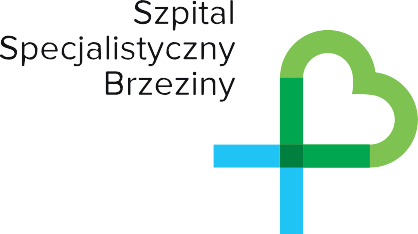 Brzeziny, 03.07.2023 r.Powiatowe Centrum Zdrowiaw Brzezinach Sp. z o.o.ul. Marii Skłodowskiej-Curie 695-060 Brzeziny